Ф.И.О ________________________________________________________________________________________, (фамилия, имя, отчество полностью)_______________________________________ серия _____________ №___________________________________(вид документа, удостоверяющего личность)выдан ______________________________________________________________________________________________________________________________________________________________________________________(кем и когда)Проживающий (- ая) по адресу:___________________________________________________________________, ________________________________________________________________________________________________в соответствии с пунктом 4 статьи 9 Федерального закона от 27.07.2006 № 152-ФЗ 
«О персональных данных» даю свое согласие даю свое согласие Автономной некоммерческой профессиональной образовательной организации «Томский экономико-юридический техникум» 
(далее – АНПОО «ТЭЮТ»), в дальнейшем именуемом «Оператор», на автоматизированную, а также без использования средств автоматизации обработку моих персональных данных, а именно: 1. Совершение действий, предусмотренных пунктом 3 статьи 3 Федерального закона от 27.07.2006 
№ 152-ФЗ «О персональных данных» в отношении следующих персональных данных: - фамилия, имя, отчество; - электронная почта; - номер телефона (домашний, мобильный); - иная информация, относящаяся к личности участника.2. Размещение в общедоступных источниках, в том числе в информационно-телекоммуникационной сети «Интернет» следующих персональных данных: - фамилия, имя, отчество; - наименование образовательной организации, в которой обучается Участник; - иная информация, относящаяся к моей личности.Обработка и передача третьим лицам персональных данных осуществляется в целях: - организации и проведения Конкурса; - обеспечения моего участия в организации Конкурса; - формирования статистических и аналитических отчётов по результатам Конкурса, подготовки информационных материалов; - создания базы данных участников Конкурса, размещения информации об участниках Конкурса в информационно-телекоммуникационной сети «Интернет»; - обеспечения соблюдения законов и иных нормативных правовых актов Российской Федерации. Настоящим я признаю и подтверждаю, что в случае необходимости предоставления персональных данных для достижения указанных выше целей третьим лицам (в том числе, но не ограничиваясь, Министерству просвещения Российской Федерации, и т. д.), а равно как при привлечении третьих лиц к оказанию услуг в моих интересах оператор вправе в необходимом объёме раскрывать для совершения вышеуказанных действий информацию обо мне лично (включая мои персональные данные) таким третьим лицам. Настоящее согласие вступает в силу со дня его подписания и действует в течение неопределенного срока. Согласие может быть отозвано мною в любое время на основании моего письменного заявления. Подпись субъекта персональных данных: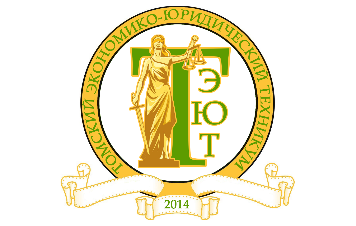 СОГЛАСИЕучастника Конкурса эссе по теме «Быть на страже правопорядка – моя будущая профессия» на предоставление персональных данных оператору персональных данныхАНПОО «Томский экономико-юридический техникум»
634050, г. Томск, улица Московский тракт, .«____» __________ 202__г.«____» __________ 202__г.«____» __________ 202__г.«____» __________ 202__г.Ф.И.ОФ.И.ОПодписьПодписьПодпись(согласен/не согласен)Ф.И.О. родителя/законного представителяПодпись